Publicado en  el 09/03/2017 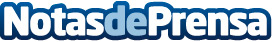 Jesús Acebedo cede una obra para que se convierta en el himno de los Bombers de CatalunyaEl músico catalán, afincado en Cerdanyola del Vallès, ha cedido la obra y todos sus derechos para que se conviertan en el himno del cuerpo de bomberos de la Generalitat de CatalunyaDatos de contacto:Nota de prensa publicada en: https://www.notasdeprensa.es/jesus-acebedo-cede-una-obra-para-que-se Categorias: Música Cataluña http://www.notasdeprensa.es